Assignment: Dry media drawing after Jim DineWhat: Complete a large drawing using the techniques that Jim Dine uses in his tool drawings.Media: Conte and/or charcoal – any colour scheme on manila paper.Content: What you draw is up to you, but you should choose something that resonates with you. This may be a drawing of an object, a person, a landscape, or it may be abstract. You MUST take your own photos for this project – you may not use any resources from the internet.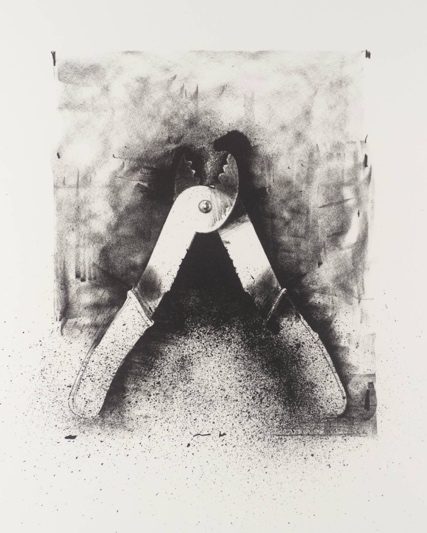 Focus: ValueTextureFigure-ground relationshipPlease submit:Your source material (in your sketchbook)Your drawingA short paragraph that explains the concept of your drawing (in your sketchbook) Evaluation:Approaching Expectations(C-Range)Meeting Expectations(B-Range)Exceeding Expectations(A-Range)Concept: You have generated your own source material.You have written a short paragraph that explains why you chose to draw what you did.Technique: You have developed form through valueYou have a good range of value from light to darkYou have used the materials to create texture.You have created an interesting figure-ground relationship.You have intentionally composed your image. 